Конспект занятия по ручному труду в средней группе детского сада                                     « Снеговик»Составила воспитатель Подъячева М.В.Цели: - Уточнить знания детей о зимних природных явлениях, взаимосвязи их с жизнью человека.- расширять и активизировать словарь по теме.- продолжать учить выполнять движения в соответствие с текстом.- учить совершать нравственно-направленные действия (помочь Снеговику).- формировать элементарные обследовательские действия.- формировать умение конструировать по замыслу с учётом особенностей материала.- совершенствовать умение работать ножницами.- учить соблюдать инструкцию взрослого при выполнении трудовой деятельности с опасными инструментами и материалами (ножницами, клеем).- поощрять и закреплять желание трудится.- учить детей радоваться полученному результату.- развивать  творческое воображение.Материал: картон синего цвета, на котором изображён контур снеговика, мелкая белая яичная  скорлупа в коробочках, картон коричневого цвета (для ведра и рук снеговика), красный картон для морковки и рта снеговика, кисточка, клей, салфетки, ножницы.Предварительная работа:     - Рассматривание иллюстраций. - Чтение рассказов о зиме М. Зощенко «Ёлка», В. Одоевского  «Мороз Иванович», «Первый снег» С. Городецкого, «Старик-годовик» В. Даль, «Зима» И. Суринов, «Зима недаром злится» Ф. Тютчев, «Берёза» С. Есенин. -Заучивание стихотворений Е. Трутневой и А. Барто, загадок. - Лепка снеговиков из снега на прогулке.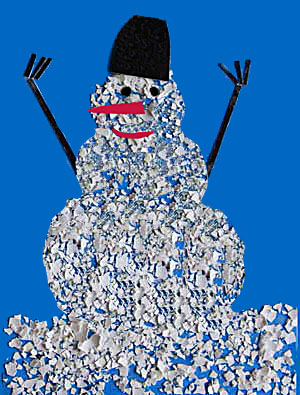 Программное содержание:Ребята, Какое сейчас время года? Правильно, сейчас время года зима. Скажите, как вы узнали, что на улице зима? (холодно, лежит снег, люди одеты в тёплую одежду и т.д.)Послушайте стихотворение, которое написала Екатерина Седова: Белый снег идёт кругом – 
Снегом землю замело.
Из пушистого снежка
Я слеплю снеговика
С длинным-длинным носом,
Назову Морозом.Сделала огромный ком
И ещё один потом,
Глазки – уголёчки,
Беленькие щёчки,
А потом морковку
Прикрепила ловко – 
Это будет красный нос.Вот и вышел мой Мороз.
В руку дам ему метлу,
Не замёрзнет на ветру.
Мой хороший снеговик
Сразу же к зиме привык.(Воспитатель показывает картинку с контуром снеговика)Ребята, вот наш снеговик. Только он очень грустный. Как вы думаете, почему? (он не украшен, не красивый, нет на голове ведра, нет метлы и т.д.) Как вы думаете, что нужно сделать? (дети предлагают помочь снеговику и украсить его) Какие вы молодцы! Конечно, нужно помочь снеговику. Проходите к своим рабочим местам и посмотрите, чем мы будем украшать снеговика. Посмотрите, что лежит в коробочке? Возьмите это в руки, хорошенько пощупайте. Как вы думаете, что это? Правильно, это яичная скорлупа. Какая она на ощупь? ( хрупкая, сухая, твёрдая). Сегодня мы будем украшать снеговика яичной скорлупой, ведро и руки сделаем из картона. Глазки и носик мы после нарисуем красками. Но сначала давайте сделаем зарядку:Пальчиковая гимнастика "Снеговик"Давай, дружок, смелей, дружок, "Лепят снежок". 
Кати по снегу свой снежок — "Катят". 
Он превратится в толстый ком, Показывают шар руками. 
И станет ком снеговиком. "Рисуют" руками снеговика. 
Его улыбка так светла! Показывают улыбку. 
Два глаза, шляпа, нос, метла. Показывают. 
Но солнце припечет слегка — Рука у лба, смотрят на солнце. 
Увы — и нет снеговика. Пожимают плечами, руки в стороны.Теперь приступим к работе. Возьмите кисточку и намажьте клеем снеговика. Только аккуратнее, не заходите за контур рисунка. На клей нужно приложить яичную скорлупу и прижать её. Чтобы она хорошенько приклеилась. Пока подсыхает клей, мы вырежем ведро и руки из картона. Приклеим их. Теперь можно нарисовать глаза, рот и носик-морковку. Вот какие замечательные получились у нас снеговики. Они так радостно улыбаются. Давайте, и мы улыбнёмся нашим снеговикам. 